Publicado en Madrid el 13/06/2024 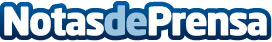 El foco en el cliente, la desestacionalización, la retención del talento y la sostenibilidad gracias a la transformación digital, ejes del ITH Innovation Summit 2024Conocer mejor al cliente, desarrollar experiencias personalizadas, retener el talento, desestacionalizar las vacaciones e impulsar la sostenibilidad son los grandes pilares que impulsarán el futuro del turismo en España y donde la tecnología jugará un papel decisivo. Son conclusiones del foro de referencia ITH Innovation Summit 2024 que finalizó ayer en Madrid con la participación de la secretaria de Estado de Turismo, Rosario Sánchez GrauDatos de contacto:Círculo de ComunicaciónCírculo de Comunicación910 001 948	Nota de prensa publicada en: https://www.notasdeprensa.es/el-foco-en-el-cliente-la-desestacionalizacion Categorias: Nacional Inteligencia Artificial y Robótica Viaje Turismo Innovación Tecnológica http://www.notasdeprensa.es